10900 US HWY 19 N – Clearwater, Florida 33764
www.PeltzShoes.com
Phone– 727.498.8520
Fax – 727.329.8769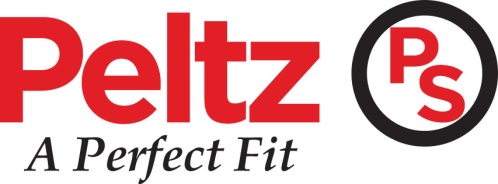 
Peltz Shoes New Warehouse Management Proves 5x Efficiency and Local Jobs
With the all-new 59,900 sq. ft. warehouse, Peltz Shoes has adopted standardized warehouse management procedures which has improved efficiency 5x and created room for local jobs in Pinellas County. Peltz Shoes announced today that its new corporate headquarters and warehouse are both fully up and running. Peltz has purchased the previous Staples building located at 10900 US Hwy 19 N, Clearwater, FL 33764 to call their new home. The employees have positively embraced the move and growth, and are excited about the opportunities to come. To date, as a result of the move, there has been an increase in productivity in the warehouse and the office, due to the increased space and working environment. Inside the warehouse, employees are now working at a 5x efficiency rate with the addition of a new warehouse management system, conveyors, mobile receiving units, and motorized picking trucks. Alongside the warehouse, the offices were designed from scratch to offer the best working environment for all current and future employees.In addition to the increased efficiency, Peltz Shoes has been able to increase the local job opportunities available in Pinellas County. The additional staffing has helped to create a smooth transition in moving more inventory into the warehouse. Peltz is still continuing to use their second warehouse in Gaffney, SC to offer quicker shipping to many of the US states. Peltz Shoes will continue to add more inventory to their main warehouse in Clearwater, FL and in turn they will be able to offer more employment opportunities and growth in Pinellas County. Not only will there be opportunities for warehouse personnel but the office staff is growing just as fast. With the increased needs of their e-commerce business on http://www.PeltzShoes.com, there will be many local jobs available, in Pinellas County, at Peltz Shoes. About Peltz Shoes
Peltz Shoes is a multichannel merchant of high quality, styled and comfort-oriented footwear at a fair price. In 1957 Peltz Shoes first location opened in St. Petersburg, FL and has been providing customers with “A perfect fit” every time by providing sizes, service, savings and selection. Peltz Shoes carries products from more than 150 top brands including Clarks, Sperry, Merrell, New Balance, Asics, Rockport, Ecco, Dockers, Naot, La Plume, Bernie Mev, Bostonian, BOC and more.The modern 9,000 to 15,500 square-foot retail stores house over 300,000 pairs of shoes. The quality of the products and the knowledge of the staff are the reason that Peltz Shoes is the #1 shoe store in Pinellas County since 1957. Peltz Shoes has retail locations in St. Petersburg, Clearwater, Brandon, Bradenton, Sarasota, Ft. Myers Florida, and online at http://www.PeltzShoes.com.